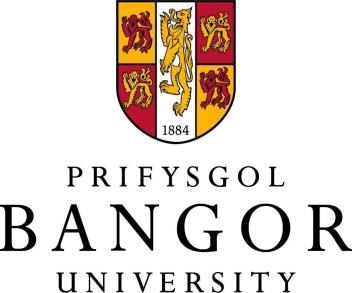 PRIFYSGOL BANGOR     FFURFLEN HOLI AM STATWS FFIOEDD Mae Prifysgol Bangor, fel prifysgolion eraill y DU, yn codi ffioedd dysgu uwch (cost llawn) ar fyfyrwyr a gyfrifir yn “fyfyrwyr tramor” at ddibenion ffioedd o gymharu â myfyrwyr a gyfrifir yn “fyfyrwyr cartref” (neu “DU/UE”).  Gellir gweld crynodeb o’r canllawiau a’r diffiniad cyfredol o fyfyriwr tramor at ddibenion ffioedd ar wefan UKCISA (http://www.ukcisa.org.uk/student/info_sheets/tuition_fees_ewni.php).Gellir gweld copi o dabl ffioedd cyfredol y Brifysgol ar-lein ynhttps://www.bangor.ac.uk/ar/main/fees/index.php.cy.Caiff y wybodaeth bersonol a ddarperir gennych wrth lenwi’r ffurflen hon ei defnyddio gan y Brifysgol i benderfynu a ddylid eich cyfrif yn fyfyriwr cartref neu’n fyfyriwr tramor at ddibenion ffioedd dysgu.  Sylwer y byddwn efallai’n gofyn i chi am dystiolaeth i gefnogi eich atebion.   Os ydych yn darparu copïau o dystiolaeth ddogfennol, mae’r Brifysgol yn cadw’r hawl i archwilio’r dogfennau gwreiddiol. Os ydych yn cael cynnig lle yn y Brifysgol hon ac yn derbyn y cynnig, yna gellid cadw eich gwybodaeth bersonol mewn ffeil bersonol a’i storio’n electronig.Wrth lenwi’r ffurflen hon, rydych yn rhoi caniatâd i’r brifysgol brosesu eich gwybodaeth bersonol at y dibenion a nodwyd uchod. Cyfarwyddiadau ar gyfer llenwi’r ffurflen Mae’n rhaid ateb POB adran o'r ffurflen os na nodir yn wahanol. Mae'n rhaid llenwi adrannau 1-6 i gyd.Os nad yw Adrannau 7, 8 a / neu 9 yn berthnasol i chi, ticiwch y blwch “amherthnasol” a symud ymlaen i’r cwestiwn nesaf.Nodwch eich ateb i gwestiynau YDW / NAC YDW ac ati drwy roi tic yn y blwch perthnasol, h.y. os ydych eisiau ateb “YDW”:	Ydw 		Nac Ydw Wrth ateb Ydw    , nodwch pa dystiolaeth y gofynnir amdani a sicrhau ei bod yn cael ei chynnwys pan fyddwch yn dychwelyd y ffurflen wedi ei llenwi. 3. 	Darparwch gopi o’ch pasbort gyda phob caniatâd mynediad / fisa a manylion hunaniaeth. 4. 	Dychwelwch y ffurflen hon i'r Swyddfa Derbyniadau, yn unol â'r cyfarwyddiadau ar ddiwedd y ffurflen. Llenwch: DATGANIAD Cadarnhaf fod y wybodaeth sydd ar y ffurflen hon yn gyflawn ac yn gywir hyd eithaf fy ngwybodaeth, ac rwyf hefyd yn deall y gellir gofyn i mi ar unrhyw adeg i ddangos tystiolaeth ddogfennol i gefnogi fy atebion. Llofnodwyd: _______________________________________ Dyddiad: _________________________ PRIFYSGOL BANGOR,  ADEILAD RATHBONE,  FFORDD Y COLEG,   BANGOR,  GWYNEDD,   LL57 2TFFFÔN: +44 (0) 1248 383717AT DDEFNYDD Y SWYDDFA’N UNIG                               ÔL-RADD ISRADDEDIG AT DDEFNYDD Y SWYDDFA’N UNIG                               ÔL-RADD ISRADDEDIG AT DDEFNYDD Y SWYDDFA’N UNIG                               ÔL-RADD ISRADDEDIG AT DDEFNYDD Y SWYDDFA’N UNIG                               ÔL-RADD ISRADDEDIG AT DDEFNYDD Y SWYDDFA’N UNIG                               ÔL-RADD ISRADDEDIG AT DDEFNYDD Y SWYDDFA’N UNIG                               ÔL-RADD ISRADDEDIG  Rhyngwladol Cartref  Rhyngwladol Cartref  Rhyngwladol Cartref Rheswm: Categori 1: Cyf. Banner Rheswm: Amod 1 - Sefydlog  IE NA  Swyddog Asesu: Swyddog Asesu: Rheswm: Amod 2 - 3 blynedd  IE NA  Dyddiad: Dyddiad: Rheswm: Amod 3 - Addysg  IE NA  Wedi ei lenwi ar Banner: Wedi ei lenwi ar Banner: Rheswm: Categorïau Eraill: 1. EICH MANYLION PERSONOL A MANYLION CYSWLLT  (Atebwch BOB cwestiwn, rhowch 'Amh' os yw'n amherthnasol) 1. EICH MANYLION PERSONOL A MANYLION CYSWLLT  (Atebwch BOB cwestiwn, rhowch 'Amh' os yw'n amherthnasol) 1. EICH MANYLION PERSONOL A MANYLION CYSWLLT  (Atebwch BOB cwestiwn, rhowch 'Amh' os yw'n amherthnasol) 1. EICH MANYLION PERSONOL A MANYLION CYSWLLT  (Atebwch BOB cwestiwn, rhowch 'Amh' os yw'n amherthnasol) 1. EICH MANYLION PERSONOL A MANYLION CYSWLLT  (Atebwch BOB cwestiwn, rhowch 'Amh' os yw'n amherthnasol) 1. EICH MANYLION PERSONOL A MANYLION CYSWLLT  (Atebwch BOB cwestiwn, rhowch 'Amh' os yw'n amherthnasol) 1. EICH MANYLION PERSONOL A MANYLION CYSWLLT  (Atebwch BOB cwestiwn, rhowch 'Amh' os yw'n amherthnasol) Teitl (ticiwch)Teitl (ticiwch)Mr  Ms  Mrs  Dr  Miss  Arall Mr  Ms  Mrs  Dr  Miss  Arall Mr  Ms  Mrs  Dr  Miss  Arall Mr  Ms  Mrs  Dr  Miss  Arall Mr  Ms  Mrs  Dr  Miss  Arall Cyfenw (Enw teuluol)  Cyfenw (Enw teuluol)  Enw(au) cyntaf (Ail enw(au))  Enw(au) cyntaf (Ail enw(au))  Dyddiad geni (diwrnod/mis/blwyddyn)  Dyddiad geni (diwrnod/mis/blwyddyn)  ____/____/____ Cenedligrwydd:Cenedligrwydd:Rhif adnabod y Brifysgol: (os ydych yn ei wybod) Rhif adnabod y Brifysgol: (os ydych yn ei wybod) 500 _ _ _ _ _ _ 500 _ _ _ _ _ _ 500 _ _ _ _ _ _ 500 _ _ _ _ _ _ 500 _ _ _ _ _ _ Rhif UCAS (os yn berthnasol – ceisiadau gan israddedigion yn unig):  Rhif UCAS (os yn berthnasol – ceisiadau gan israddedigion yn unig):  Rhif UCAS (os yn berthnasol – ceisiadau gan israddedigion yn unig):  Rhif UCAS (os yn berthnasol – ceisiadau gan israddedigion yn unig):  Cyfeiriad presennol Cyfeiriad presennol Cyfeiriad presennol Cyfeiriad presennol Cyfeiriad presennol Cyfeiriad presennol Dyddiadau yn y cyfeiriad (o - hyd at) Ers faint ydych wedi byw yno?Ers faint ydych wedi byw yno?Cyfeiriad parhaol (os yw’n wahanol i’r uchod) Cyfeiriad parhaol (os yw’n wahanol i’r uchod) Cyfeiriad parhaol (os yw’n wahanol i’r uchod) Cyfeiriad parhaol (os yw’n wahanol i’r uchod) Cyfeiriad parhaol (os yw’n wahanol i’r uchod) Cyfeiriad parhaol (os yw’n wahanol i’r uchod) Dyddiadau yn y cyfeiriad (o - hyd at) Os ydych wedi byw yn eich cyfeiriad presennol ers llai na thair blynedd, rhowch fanylion eich cyfeiriad blaenorol: Os ydych wedi byw yn eich cyfeiriad presennol ers llai na thair blynedd, rhowch fanylion eich cyfeiriad blaenorol: Os ydych wedi byw yn eich cyfeiriad presennol ers llai na thair blynedd, rhowch fanylion eich cyfeiriad blaenorol: Os ydych wedi byw yn eich cyfeiriad presennol ers llai na thair blynedd, rhowch fanylion eich cyfeiriad blaenorol: Os ydych wedi byw yn eich cyfeiriad presennol ers llai na thair blynedd, rhowch fanylion eich cyfeiriad blaenorol: Os ydych wedi byw yn eich cyfeiriad presennol ers llai na thair blynedd, rhowch fanylion eich cyfeiriad blaenorol: Os ydych wedi byw yn eich cyfeiriad presennol ers llai na thair blynedd, rhowch fanylion eich cyfeiriad blaenorol: Cyfeiriad blaenorol Am faint y buoch yn byw yno?  Am faint y buoch yn byw yno?  2. MANYLION CYFEIRIAD YCHWANEGOL Os ydych wedi byw mewn cyfeiriadau heblaw am y rhai yr ydych wedi eu nodi eisoes yn Adran 1 yn y 10 mlynedd cyn dechrau’r cwrs (fel y nodir yn Adran 3), nodwch y manylion isod:   2. MANYLION CYFEIRIAD YCHWANEGOL Os ydych wedi byw mewn cyfeiriadau heblaw am y rhai yr ydych wedi eu nodi eisoes yn Adran 1 yn y 10 mlynedd cyn dechrau’r cwrs (fel y nodir yn Adran 3), nodwch y manylion isod:   2. MANYLION CYFEIRIAD YCHWANEGOL Os ydych wedi byw mewn cyfeiriadau heblaw am y rhai yr ydych wedi eu nodi eisoes yn Adran 1 yn y 10 mlynedd cyn dechrau’r cwrs (fel y nodir yn Adran 3), nodwch y manylion isod:   Cyfeiriad(au) blaenorol (gan ddechrau gyda’r mwyaf diweddar)Gwlad Dyddiadau yn y cyfeiriad (O - hyd at) Rhowch ddyddiadau a manylion unrhyw gyfnod y buoch yn absennol o'r DU / UEE / Swistir yn ystod y 3 blynedd cyn dechrau'r cwrs (fel y nodir yn adran 2).  Dylech gynnwys pob cyfnod sy’n hwy na 5 wythnos:  3. MANYLION YNGLŶN Â’CH RHAGLEN ASTUDIO (Atebwch BOB cwestiwn, rhowch 'Amh' os yw'n amherthnasol)3. MANYLION YNGLŶN Â’CH RHAGLEN ASTUDIO (Atebwch BOB cwestiwn, rhowch 'Amh' os yw'n amherthnasol)3. MANYLION YNGLŶN Â’CH RHAGLEN ASTUDIO (Atebwch BOB cwestiwn, rhowch 'Amh' os yw'n amherthnasol)3. MANYLION YNGLŶN Â’CH RHAGLEN ASTUDIO (Atebwch BOB cwestiwn, rhowch 'Amh' os yw'n amherthnasol)3. MANYLION YNGLŶN Â’CH RHAGLEN ASTUDIO (Atebwch BOB cwestiwn, rhowch 'Amh' os yw'n amherthnasol)A ydych yn gwneud cais am gwrs israddedig neu am gwrs ôl-radd? A ydych yn gwneud cais am gwrs israddedig neu am gwrs ôl-radd? A ydych yn gwneud cais am gwrs israddedig neu am gwrs ôl-radd? A ydych yn gwneud cais am gwrs israddedig neu am gwrs ôl-radd? Israddedig     Ôl-radd        Teitl y Cwrs Enw’r Ysgol (Adran) Dyddiad dechrau eich cwrs (mis / blwyddyn) Dyddiad dechrau eich cwrs (mis / blwyddyn) Dyddiad dechrau eich cwrs (mis / blwyddyn) _____ / _____ _____ / _____ Beth fydd ffynhonnell eich cefnogaeth ariannol pe cewch eich derbyn i'r Brifysgol hon? Beth fydd ffynhonnell eich cefnogaeth ariannol pe cewch eich derbyn i'r Brifysgol hon? A ydych wedi gwneud cais am gymorth i dalu eich ffioedd dysgu o ffynhonnell ariannu berthnasol?Do           Os Do, rhowch fanylion:Naddo   A ydych wedi gwneud cais am gymorth i dalu eich ffioedd dysgu o ffynhonnell ariannu berthnasol?Do           Os Do, rhowch fanylion:Naddo   Os ydych wedi bod mewn prifysgol yn y DU o'r blaen, a gawsoch eich ystyried yn fyfyriwr 'cartref' neu 'tramor' at ddibenion ffioedd?   Cartref  Tramor  Amherthnasol  Os ydych wedi bod mewn prifysgol yn y DU o'r blaen, a gawsoch eich ystyried yn fyfyriwr 'cartref' neu 'tramor' at ddibenion ffioedd?   Cartref  Tramor  Amherthnasol  Nodwch enw’r brifysgol a’r cwrs a’r dyddiadau y buoch yno.  Nodwch enw’r brifysgol a’r cwrs a’r dyddiadau y buoch yno.  Nodwch enw’r brifysgol a’r cwrs a’r dyddiadau y buoch yno.  4. ADDYSG       (Atebwch BOB cwestiwn, rhowch 'Amh' os yw'n amherthnasol)Rhowch fanylion unrhyw addysg / cyrsiau yr ydych wedi ymgymryd â hwy (gan ddechrau gyda’r mwyaf diweddar) 4. ADDYSG       (Atebwch BOB cwestiwn, rhowch 'Amh' os yw'n amherthnasol)Rhowch fanylion unrhyw addysg / cyrsiau yr ydych wedi ymgymryd â hwy (gan ddechrau gyda’r mwyaf diweddar) 4. ADDYSG       (Atebwch BOB cwestiwn, rhowch 'Amh' os yw'n amherthnasol)Rhowch fanylion unrhyw addysg / cyrsiau yr ydych wedi ymgymryd â hwy (gan ddechrau gyda’r mwyaf diweddar) 4. ADDYSG       (Atebwch BOB cwestiwn, rhowch 'Amh' os yw'n amherthnasol)Rhowch fanylion unrhyw addysg / cyrsiau yr ydych wedi ymgymryd â hwy (gan ddechrau gyda’r mwyaf diweddar) Cyrsiau (gan ddechrau gyda’r mwyaf diweddar) Ysgol / Coleg (Enw, cyfeiriad a gwlad) Dyddiadau (o - hyd at) Llawn-amser neu Ran-amser? 5. CYFLOGAETH      (Atebwch BOB cwestiwn, rhowch 'Amh' os yw'n amherthnasol)Rhowch fanylion unrhyw waith cyflogedig yr ydych wedi ei wneud yn y 5 mlynedd cyn dechrau’r cwrs (fel y nodir yn Adran 3): 5. CYFLOGAETH      (Atebwch BOB cwestiwn, rhowch 'Amh' os yw'n amherthnasol)Rhowch fanylion unrhyw waith cyflogedig yr ydych wedi ei wneud yn y 5 mlynedd cyn dechrau’r cwrs (fel y nodir yn Adran 3): 5. CYFLOGAETH      (Atebwch BOB cwestiwn, rhowch 'Amh' os yw'n amherthnasol)Rhowch fanylion unrhyw waith cyflogedig yr ydych wedi ei wneud yn y 5 mlynedd cyn dechrau’r cwrs (fel y nodir yn Adran 3): 5. CYFLOGAETH      (Atebwch BOB cwestiwn, rhowch 'Amh' os yw'n amherthnasol)Rhowch fanylion unrhyw waith cyflogedig yr ydych wedi ei wneud yn y 5 mlynedd cyn dechrau’r cwrs (fel y nodir yn Adran 3): Teitl y Swydd: (gan ddechrau gyda’r mwyaf diweddar) Cwmni (Enw, cyfeiriad a gwlad) Dyddiadau (o - hyd at) Llawn-amser neu Ran-amser? 6. CENEDL A PHRESWYLFA     (Atebwch BOB cwestiwn, rhowch 'Amh' os yw'n amherthnasol)6. CENEDL A PHRESWYLFA     (Atebwch BOB cwestiwn, rhowch 'Amh' os yw'n amherthnasol)6. CENEDL A PHRESWYLFA     (Atebwch BOB cwestiwn, rhowch 'Amh' os yw'n amherthnasol)6. CENEDL A PHRESWYLFA     (Atebwch BOB cwestiwn, rhowch 'Amh' os yw'n amherthnasol)6. CENEDL A PHRESWYLFA     (Atebwch BOB cwestiwn, rhowch 'Amh' os yw'n amherthnasol)6. CENEDL A PHRESWYLFA     (Atebwch BOB cwestiwn, rhowch 'Amh' os yw'n amherthnasol)6. CENEDL A PHRESWYLFA     (Atebwch BOB cwestiwn, rhowch 'Amh' os yw'n amherthnasol)6. CENEDL A PHRESWYLFA     (Atebwch BOB cwestiwn, rhowch 'Amh' os yw'n amherthnasol)6. CENEDL A PHRESWYLFA     (Atebwch BOB cwestiwn, rhowch 'Amh' os yw'n amherthnasol)Rhowch gopi o bob tudalen berthnasol yn eich pasbort.   Os oes gennych genedligrwydd deuol, rhowch gopi o bob tudalen berthnasol yn eich dau basbort.  Rhowch gopi o bob tudalen berthnasol yn eich pasbort.   Os oes gennych genedligrwydd deuol, rhowch gopi o bob tudalen berthnasol yn eich dau basbort.  Rhowch gopi o bob tudalen berthnasol yn eich pasbort.   Os oes gennych genedligrwydd deuol, rhowch gopi o bob tudalen berthnasol yn eich dau basbort.  Rhowch gopi o bob tudalen berthnasol yn eich pasbort.   Os oes gennych genedligrwydd deuol, rhowch gopi o bob tudalen berthnasol yn eich dau basbort.  Rhowch gopi o bob tudalen berthnasol yn eich pasbort.   Os oes gennych genedligrwydd deuol, rhowch gopi o bob tudalen berthnasol yn eich dau basbort.  Wedi eu cynnwys?Wedi eu cynnwys?Wedi eu cynnwys?Y wlad lle cawsoch eich geni:Dyddiad a man cyhoeddi eich pasbort(au):Dyddiad a man cyhoeddi eich pasbort(au):Rhif eich pasbort: Os na ganwyd chi yn y DU, pryd y daethoch i fyw gyntaf yn y DU? Os na ganwyd chi yn y DU, pryd y daethoch i fyw gyntaf yn y DU? ____/____/____ (dydd/mis/blwyddyn)A ydych angen fisa i ddod i'r DU? A ydych angen fisa i ddod i'r DU? A ydych angen fisa i ddod i'r DU? Ydw Nac ydw   Ydw Nac ydw   Ydw Nac ydw   Y rheswm eich bod yn byw yn y DU? Y rheswm eich bod yn byw yn y DU? A yw’r Swyddfa Gartref wedi rhoi Caniatâd Amhenodol i chi aros / dod i’r DU (ILRIE)?A yw’r Swyddfa Gartref wedi rhoi Caniatâd Amhenodol i chi aros / dod i’r DU (ILRIE)?Do  Tystiolaeth (trwydded breswyl, llythyr gan y Swyddfa Gartref).Wedi eu cynnwys? Do  Tystiolaeth (trwydded breswyl, llythyr gan y Swyddfa Gartref).Wedi eu cynnwys? Do  Tystiolaeth (trwydded breswyl, llythyr gan y Swyddfa Gartref).Wedi eu cynnwys? Do  Tystiolaeth (trwydded breswyl, llythyr gan y Swyddfa Gartref).Wedi eu cynnwys? Do  Tystiolaeth (trwydded breswyl, llythyr gan y Swyddfa Gartref).Wedi eu cynnwys? Naddo  Naddo  A oes gan unrhyw aelod o’ch teulu genedligrwydd yr UE, yr AEE neu’r Swistir?A oes gan unrhyw aelod o’ch teulu genedligrwydd yr UE, yr AEE neu’r Swistir?Oes  Rhowch fanylion a thystiolaeth addas, e.e. copi o’ch pasbort, tystysgrif geni, tystysgrif priodas ac ati fel bo’n addas). Wedi eu cynnwys? Oes  Rhowch fanylion a thystiolaeth addas, e.e. copi o’ch pasbort, tystysgrif geni, tystysgrif priodas ac ati fel bo’n addas). Wedi eu cynnwys? Oes  Rhowch fanylion a thystiolaeth addas, e.e. copi o’ch pasbort, tystysgrif geni, tystysgrif priodas ac ati fel bo’n addas). Wedi eu cynnwys? Oes  Rhowch fanylion a thystiolaeth addas, e.e. copi o’ch pasbort, tystysgrif geni, tystysgrif priodas ac ati fel bo’n addas). Wedi eu cynnwys? Oes  Rhowch fanylion a thystiolaeth addas, e.e. copi o’ch pasbort, tystysgrif geni, tystysgrif priodas ac ati fel bo’n addas). Wedi eu cynnwys? Nac oes Nac oes 7. STATWS FFOADUR/CEISIWR LLOCHES - (os nad yw’r rhan hon yn berthnasol, ticiwch yma ) Rhowch gopi o’r llythyr a gawsoch gan y Swyddfa Gartref yn cadarnhau eich statws fel ffoadur / ceisiwr lloches.  7. STATWS FFOADUR/CEISIWR LLOCHES - (os nad yw’r rhan hon yn berthnasol, ticiwch yma ) Rhowch gopi o’r llythyr a gawsoch gan y Swyddfa Gartref yn cadarnhau eich statws fel ffoadur / ceisiwr lloches.  7. STATWS FFOADUR/CEISIWR LLOCHES - (os nad yw’r rhan hon yn berthnasol, ticiwch yma ) Rhowch gopi o’r llythyr a gawsoch gan y Swyddfa Gartref yn cadarnhau eich statws fel ffoadur / ceisiwr lloches.  A oes gennych chi neu eich rhieni neu eich priod statws ffoadur neu statws diogelwch dyngarol?  Oes  Dyddiad Rhoi: ____/____/____Llythyr gan y Swyddfa Gartref wedi ei gynnwys?   Nac oes A oes gennych chi neu eich rhieni ac / neu eich priod ganiatâd yn ôl disgresiwn neu ganiatâd eithriadol i aros neu ddod i’r DU o ganlyniad i gais am loches?   Oes  Dyddiad rhoi:   ____/____/____Dyddiad dod i ben:    ____/____/____Llythyr gan y Swyddfa Gartref wedi ei gynnwys?   Nac oes  8. GWEITHIWR MUDOL AEE / Y SWISTIR - (os nad yw’r rhan hon yn berthnasol, ticiwch yma  ) Llenwch yr adran hon os ydych chi neu eich rhieni a/neu eich priod yn ddinesydd un o wledydd yr AEE neu’r Swistir ac wedi dechrau gweithio yn y DU. Rhowch dystiolaeth am y gyflogaeth hon (e.e. copi o’ch cytundeb cyflogaeth neu slip talu). 8. GWEITHIWR MUDOL AEE / Y SWISTIR - (os nad yw’r rhan hon yn berthnasol, ticiwch yma  ) Llenwch yr adran hon os ydych chi neu eich rhieni a/neu eich priod yn ddinesydd un o wledydd yr AEE neu’r Swistir ac wedi dechrau gweithio yn y DU. Rhowch dystiolaeth am y gyflogaeth hon (e.e. copi o’ch cytundeb cyflogaeth neu slip talu). Pwy yw’r dinesydd o’r AEE neu’r Swistir sy’n gweithio? Pryd ddechreuodd y gyflogaeth? ____/____/____ 9. CYFLOGAETH DRAMOR DROS DRO - (os nad yw’r rhan hon yn berthnasol, ticiwch yma )Llenwch yr adran hon os ydych fel arfer yn preswylio yn y DU, yr AEE neu yn y Swistir ond eich bod chi neu eich rhiant neu eich priod wedi cymryd gwaith dros dro y tu allan i'r AEE neu'r Swistir.   Fe’ch cynghorir i ddarparu copïau o’r cytundebau cyflogaeth perthnasol ac unrhyw adnewyddiadau/estyniadau, gan y bydd hyn yn arbed amser gyda’ch asesiad.9. CYFLOGAETH DRAMOR DROS DRO - (os nad yw’r rhan hon yn berthnasol, ticiwch yma )Llenwch yr adran hon os ydych fel arfer yn preswylio yn y DU, yr AEE neu yn y Swistir ond eich bod chi neu eich rhiant neu eich priod wedi cymryd gwaith dros dro y tu allan i'r AEE neu'r Swistir.   Fe’ch cynghorir i ddarparu copïau o’r cytundebau cyflogaeth perthnasol ac unrhyw adnewyddiadau/estyniadau, gan y bydd hyn yn arbed amser gyda’ch asesiad.9. CYFLOGAETH DRAMOR DROS DRO - (os nad yw’r rhan hon yn berthnasol, ticiwch yma )Llenwch yr adran hon os ydych fel arfer yn preswylio yn y DU, yr AEE neu yn y Swistir ond eich bod chi neu eich rhiant neu eich priod wedi cymryd gwaith dros dro y tu allan i'r AEE neu'r Swistir.   Fe’ch cynghorir i ddarparu copïau o’r cytundebau cyflogaeth perthnasol ac unrhyw adnewyddiadau/estyniadau, gan y bydd hyn yn arbed amser gyda’ch asesiad.9. CYFLOGAETH DRAMOR DROS DRO - (os nad yw’r rhan hon yn berthnasol, ticiwch yma )Llenwch yr adran hon os ydych fel arfer yn preswylio yn y DU, yr AEE neu yn y Swistir ond eich bod chi neu eich rhiant neu eich priod wedi cymryd gwaith dros dro y tu allan i'r AEE neu'r Swistir.   Fe’ch cynghorir i ddarparu copïau o’r cytundebau cyflogaeth perthnasol ac unrhyw adnewyddiadau/estyniadau, gan y bydd hyn yn arbed amser gyda’ch asesiad.9. CYFLOGAETH DRAMOR DROS DRO - (os nad yw’r rhan hon yn berthnasol, ticiwch yma )Llenwch yr adran hon os ydych fel arfer yn preswylio yn y DU, yr AEE neu yn y Swistir ond eich bod chi neu eich rhiant neu eich priod wedi cymryd gwaith dros dro y tu allan i'r AEE neu'r Swistir.   Fe’ch cynghorir i ddarparu copïau o’r cytundebau cyflogaeth perthnasol ac unrhyw adnewyddiadau/estyniadau, gan y bydd hyn yn arbed amser gyda’ch asesiad.Pryd wnaethoch chi adael y DU / AEE / Swistir?Pryd wnaethoch chi adael y DU / AEE / Swistir?Pryd wnaethoch chi adael y DU / AEE / Swistir?____/____/________/____/____Pryd ydych chi neu pryd mae ef / hi yn disgwyl dychwelyd i'r DU / AEE / Swistir? Pryd ydych chi neu pryd mae ef / hi yn disgwyl dychwelyd i'r DU / AEE / Swistir? Pryd ydych chi neu pryd mae ef / hi yn disgwyl dychwelyd i'r DU / AEE / Swistir? Ym mha wlad mae / oedd y swydd dros dro? Ym mha wlad mae / oedd y swydd dros dro? Ym mha wlad mae / oedd y swydd dros dro? A yw'r gwaith: ar gontract tymor penodol?  yn barhaol? ar secondiad o swydd yn y DU / AEE / Swistir?A yw'r gwaith: ar gontract tymor penodol?  yn barhaol? ar secondiad o swydd yn y DU / AEE / Swistir?Arall? (rhowch fanylion isod): Arall? (rhowch fanylion isod): Arall? (rhowch fanylion isod): A yw'r gwaith: ar gontract tymor penodol?  yn barhaol? ar secondiad o swydd yn y DU / AEE / Swistir?A yw'r gwaith: ar gontract tymor penodol?  yn barhaol? ar secondiad o swydd yn y DU / AEE / Swistir?Oni bai am y swydd y tu allan i’r DU / AEE / Swistir, ble byddech yn byw fel rheol? Oni bai am y swydd y tu allan i’r DU / AEE / Swistir, ble byddech yn byw fel rheol? A ydych yn dychwelyd yn rheolaidd i’r DU / AEE / Swistir? Ydw  Rhowch fanylionYdw  Rhowch fanylionYdw  Rhowch fanylionNac Ydw 10. GWYBODAETH YCHWANEGOL Os ydych yn dymuno darparu rhagor o wybodaeth, yn ychwanegol at yr atebion yr ydych eisoes wedi eu rhoi, a fyddai o gymorth wrth ystyried eich asesiad, rhowch y manylion hynny isod:- Dulliau o gyflwyno'r ffurflen wedi ei chwblhau, ynghyd â'r dogfennau y gofynnir amdanynt i'r Swyddfa Derbyniadau.  Dulliau o gyflwyno'r ffurflen wedi ei chwblhau, ynghyd â'r dogfennau y gofynnir amdanynt i'r Swyddfa Derbyniadau.  Os gwnaethoch eich cais i Brifysgol Bangor trwy UCAS ac os e-bostiwyd y ffurflen hon atoch: Dychwelwch trwy e-bost at: admissions@bangor.ac.uk Os gwnaethoch eich cais i Brifysgol Bangor trwy'r system Ceisiadau Uniongyrchol:Mewngofnodwch ac uwchlwytho'r ffurflen wedi ei chwblhau i'ch cofnod ymgeisio.